RRailways (Standard Gauge) Construction Act 1961Portfolio:Minister for TransportAgency:Public Transport Authority of Western AustraliaRailways (Standard Gauge) Construction Act 19611961/027 (10 Eliz. II No. 27)30 Oct 196130 Oct 1961Railways (Standard Gauge) Construction Act Amendment Act 19631963/064 (12 Eliz. II No. 64)18 Dec 196318 Dec 1963Reprint 1 as at 14 Mar 2003 Reprint 1 as at 14 Mar 2003 Reprint 1 as at 14 Mar 2003 Reprint 1 as at 14 Mar 2003 Standardisation of Formatting Act 2010 s. 52010/01928 Jun 201011 Sep 2010 (see s. 2(b) and Gazette 10 Sep 2010 p. 4341)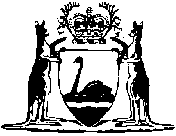 